Obrazac 3.Javni poziv za financiranje provedbe programa, projekata i javnih potreba udruga civilnog društva u Općini Rovišće u 2022. godiniU P U T E  Z A  P R I J A V I T E L J EDatum raspisivanja javnog poziva23. kolovoza 2022.Rok za dostavu prijava23. rujna 2022. do 15:00 satiu Općinu Rovišće, u zatvorenoj omotnici neovisno na koji način se dostavljaju (poštom ili osobno)1. OPIS STANJANa području Općine Rovišće djeluju brojne udruge koje pružaju brojne mogućnosti za kvalitetno osmišljavanje i provođenje slobodnog vremena. Udruge koje se bave djelatnostima u kulturi, te socijalnim potrebama mogu ponuditi mještanima raznorazna događanja i načine uključivanja u svoj rad putem aktivnog sudjelovanja u radu udruge ili putem sudjelovanja u pojedinim programima, projektima, manifestacijama, natjecanjima i sl. Udruge  imaju mogućnost prepoznati potrebe mještana svih životnih dobi, te njima prilagoditi svoje programe time doprinoseći kvaliteti života stanovnika Općine Rovišće.Natječajni postupak provodi se u skladu  Zakonom o udrugama (Narodne novine, broj 74/14), Uredbom o kriterijima, mjerilima i postupcima financiranja i ugovaranja programa i projekata od interesa za opće dobro koje provode udruge (Narodne novine, broj 26/15) i Pravilnikom o financiranju programa, projekata i javnih potreba sredstvima proračuna Općine Rovišće.2. CILJEVI JAVNOG POZIVA I PRIORITETI ZA DODJELU SREDSTAVAOpći cilj ovog Javnog poziva je zadovoljavanje potreba mještana Općine Rovišće za kvalitetno ispunjenim slobodnim vremenom i to putem kulturnih događanja, te samim sudjelovanjem u radu kulturnih i drugih udruga.Specifični cilj ovog Javnog poziva je afirmacija kulturnog indentiteta općine, zadovoljavanje kulturnih i socijalnih potreba stanovnika, poboljšanje turističke ponude, unaprijeđenje sposobnosti udruga za pružanje  usluga u kulturi, jačanje volonterstva, podupiranje kulturnog amaterizma i kulturnog stvaralaštva, zaštita i očuvanje kulturne i prirodne baštine te razvoj poljoprivrede i drugih djelatnosti kojima se bave udruge.3. OKVIR ZA DODJELU FINANCIJSKIH SREDSTAVA         	Za financiranje programa / projekata od strane Općine Rovišće mogu se prijaviti udruge i druge neprofitne organizacije, a prijave mogu podnijeti za  aktivnosti od interesa za opće dobro i općinu.Aktivnostima od interesa za opće dobro smatraju se osobito aktivnosti udruga i organizacija civilnog društva koje pridonose zaštiti i promicanju ljudskih prava, starijih i nemoćnih; jednakosti i ravnopravnosti te mirotvorstvu i borbi protiv nasilja i diskriminacije,  promicanju i razvoju volonterstva; socijalnim uslugama i humanitarnoj djelatnosti, očuvanju prirodne i kulturne baštine, razvoju lokalne zajednice, cjeloživotnog učenja, kulture i umjetnosti, unapređenje kulturno umjetničkog amaterizma, poljoprivrede, te drugim aktivnostima koje se po svojoj prirodi mogu smatrati djelovanjem od interesa za opće dobro.4. PLANIRANI IZNOSI I  UKUPNA VRIJEDNOST JAVNOG POZIVAZa financiranje programa / projekata u okviru ovog Javnog poziva u proračunu Općine Rovišće planirana su financijska sredstva u ukupnom iznosu od 180.000,00 kuna.Ukupna planirana vrijednost Javnog poziva može se mijenjati ovisno o visini stvarno raspoloživih odnosno uplaćenih sredstava.Najmanji iznos financijskih sredstava koji se može ugovoriti po pojedinom programu / projektu je 5.000,00 kuna.Najveći iznos financijskih sredstava koji se može ugovoriti po pojedinom programu / projektu je 50.000,00 kuna.Svaka udruga može prijaviti i ugovoriti više programa / projekata u okviru ovog Javnog poziva, na razdoblje provedbe do 12 mjeseci, u periodu od 1. 1. 2022. do 31. 12. 2022. godine.Za svaki program / projekt podnosi se zasebna prijava.5. FORMALNI UVJETI JAVNOG POZIVASredstva za financiranje programa / projekata udrugama i drugim potencijalnim korisnicima dodijeljivat će se uz uvjet da:su upisani u Registar udruga, odnosno drugi odgovarajući registar i u Registar neprofitnih organizacija; su registrirani kao udruge, zaklade, ustanove ili druge pravne osobe čija temeljna svrha nije stjecanje dobiti (organizacije civilnoga društva) su se svojim statutom opredijelili za obavljanje djelatnosti i aktivnosti koje su predmet financiranja i kojima promiču uvjerenja i ciljeve koji nisu u suprotnosti s Ustavom i zakonom; program / projekt, koji prijave na javni poziv općine, bude ocijenjen kao značajan (kvalitetan, inovativan i koristan) za razvoj civilnoga društva i zadovoljenje javnih potreba općine definiranih razvojnim i strateškim dokumentima, odnosno uvjetima svakog pojedinog javnog poziva; udruga koja prijavljuje program / projekt ima sjedište na području Općine Rovišće, odnosno ima članove s prebivalištem na području Općine Rovišće ili je lokacija provedbe programa / projekta na području općine,su uredno ispunili obveze iz svih prethodno sklopljenih ugovora o financiranju iz proračuna općina i drugih javnih izvora; nemaju dugovanja s osnove plaćanja doprinosa za mirovinsko i zdravstveno osiguranje i plaćanje poreza, te drugih davanja prema državnom proračunu i proračunu općine; se protiv korisnika, odnosno osobe ovlaštene za zastupanje i voditelja programa / projekta ne vodi kazneni postupak i nije pravomoćno osuđen za prekršaje ili kaznena djela definirana Uredbom; općim aktom imaju uspostavljen model dobrog financijskog upravljanja i kontrola, te način sprječavanja sukoba interesa pri raspolaganju javnim sredstvima; imaju utvrđen način javnog objavljivanja programskog i financijskog izvješća o radu za proteklu godinu (mrežne stranice udruge ili drugi prikladan način); imaju zadovoljavajuće organizacijske kapacitete i ljudske resurse za provedbu programa ili projekta, programa javnih potreba, javnih ovlasti, odnosno pružanje socijalnih usluga; uredno predaju sva izvješća općini i drugim institucijama. Da bi prijava udruge mogla biti financirana u okviru Programa javnih potreba udugama civilnog društva, predlagatelj mora podnijeti prijavu na posebnim obrascima koji se mogu preuzeti na mrežnim stranicama Općine Rovišće (www.opcina-rovisce.hr ):Obrazac opisa programa ili projekta (Obrazac 4.1.),Obrazac Proračuna programa ili projekata (Obrazac 4.2.) Kao prilog obrascu proračuna dostavljaju se dokumenti na osnovu kojih je isti utvrđen (ponude, izjave suradnika o cijeni koštanja njihovih usluga, procjene troškova i sl.)Obrazac 7. – Izjava o nepostojanju dvostrukog financiranjaUz gore navedene obrasce, prijavitelji su obvezni dostavi i sljedeću dokumentaciju:Preslika Rješenja iz Registra udruga Republike Hrvatske;Ukoliko udruga nema novo Rješenje Ureda državne uprave u Bjelovarsko– bilogorskoj županiji, a uredno je predala zahtjev za upis promjena u Registru, potrebno je dostaviti dokaz o podnošenju zahtjeva (ako je primjenjivo);Uvjerenje o nekažnjavanju odgovorne osobe udruge u izvorniku ili preslici, s tim da uvjerenje ne smije biti starije od šest mjeseci dana od dana objave natječaja, (iznimno prema Uputi i ako je primjenjivo);4.	Potvrdu nadležne porezne uprave o nepostojanju duga prema državnom 	proračunu u izvorniku ili preslici, ne stariju od 30 dana od dana objave 	natječaja, (iznimno prema Uputi i ako je primjenjivo);Popis članova udruge Napomena: Iznimka za dokumente 3. i 4. odnosi se na programe / projekte čiji iznos sufinanciranja ne prelazi 5.000,00 kuna - u provjeri formalnih uvjeta neće se zahtijevati potvrda porezne uprave o urednom ispunjavanju obveza plaćanja doprinosa, poreza i drugih davanja, niti uvjerenje nadležnog suda da se ne vodi postupak protiv osobe ovlaštene za zastupanje prijavitelja koja je potpisala prijavu i koja je ovlaštena potpisati ugovor o financiranju. Neprihvatljivi prijaviteljiPravo prijave na javni poziv nemaju:ogranci, podružnice i slični ustrojbeni oblici udruga koji nisu registrirani sukladno Zakonu o udrugama kao pravne osobe udruge koje nisu upisane u Registar neprofitnih organizacija, strukovne udruge čiji rad/djelatnost nije direktno ili indirektno vezana za predmet javnog poziva, udruge koje su nenamjenski trošile prethodno dodijeljena sredstva udruge koje su u stečaju, udruge koje imaju dugovanja prema državnom proračunu ili proračunu Općine Rovišće, udruge čiji je jedan od osnivača politička stranka. U okviru javnog poziva moći će se financirati aktivnosti udruga koje spadaju u njihov redovan program rada u kalendarskoj godini kao i nefinancijska podrška udruzi.Prihvatljivi izravni troškoviPod izravnim troškovima podrazumijevaju se troškovi koji su neposredno povezani uz provedbu pojedinih aktivnosti prijavljenog programa / projekta.Sredstvima odobrenim temeljem javnog poziva smiju se financirati samo stvarni i prihvatljivi troškovi nastali provođenjem programa / projekta. Prilikom procjene programa / projekata ocjenjivat će se potreba naznačenih troškova u odnosu na predviđene aktivnosti, kao i realnost visine navedenih troškova.Pod prihvatljivim troškovima podrazumijevaju se troškovi koji su neposredno povezani uz provedbu pojedinih aktivnosti predloženog programa ili projekta kao što su:troškovi zaposlenika angažiranih na programu ili projektu koji odgovaraju stvarnim izdacima za plaće te porezima i doprinosima iz plaće i drugim troškovima vezanim uz plaću;izdaci za troškove naknada voditeljima programa ili projekta, izvoditeljima iz udruge i/ili vanjskim suradnicima koji sudjeluju u provedbi programa / projekta,putni troškovi (putni nalozi) u svrhu obavljanja osnovnih djelatnosti udruge,troškovi kupnje ili iznajmljivanja opreme i materijala, namijenjenih  isključivo za program ili projekt, te troškovi usluga,troškovi potrošne robe;troškovi putovanja – priznaju se ako je putovanje potrebno za provedbu aktivnosti,knjigovorstvene (računovodstvene usluge), biljezi i slično,ostale  troškovi koji su izravno vezani za provedbu aktivnosti programa ili projektaIz sredstava koja se traže za provedbu programa/projekta ne smije se isplaćivati regres ili druge slične naknade zaposlenicima.Prihvatljivi neizravni troškoviKorisniku sredstava može se odobriti  pokrivanje dijela neizravnih troškova kao što su:komunalne usluge (energija, voda, smeće i sl.), uredski materijal, sitan inventar, telefon, pošta i internet, troškovi reprezentacije (hrana i piće). Neprihvatljivi troškoviIz sredstava se ne smiju isplaćivati dugovi prijavitelja i troškovi kamata, kao ni aktivnosti koje spadaju u redovitu djelatnost prijavitelja (primjerice troškovi održavanja godišnje skupštine, upravnoga odbora i slično).Neprihvatljivi troškovi su također:dugovi i stavke za pokrivanje gubitaka ili dugova;dospjele kamate;stavke koje se već financiraju iz javnih izvora;kupovina zemljišta ili građevina, osim kada je to nužno za izravno provođenje programa / projekta, kada se vlasništvo mora prenijeti na udrugu i/ili partnere najkasnije po završetku programa / projekta,gubici na tečajnim razlikama;zajmovi trećim stranama;troškovi smještaja (osim u slučaju višednevnih i međunarodnih programa ili u iznimnim slučajevima, kada se kroz pregovaranje s općinskim načelnikom dio tih troškova može priznati kao prihvatljiv trošak).drugi troškovi koji nisu u neposrednoj povezanosti sa sadržajem i cliljevima projekta / programa.6. NAČIN PRIJAVE	Za prijavu na Javni poziv prijavitelji moraju popuniti propisane obrasce i dostaviti svu potrebnu dokumentaciju navedenu u Uputama. 	Obrasci se popunjavaju elektronski, moraju biti potpisani  od ovlaštene osobe i ovjereni pečatom udruge. 	Obvezne obrasce i propisanu dokumentaciju potrebno je dostaviti u papirnatom obliku i na USB sticku ili CD-u.	Navedenu natječajnu dokumentaciju potrebno je dostaviti u zatvorenoj omotnici, na adresu:OPĆINA ROVIŠĆETrg hrvatskih branitelja 2, Rovišće, 43000 Bjelovar„Javni poziv za financiranje provedbe programa, projekata i javnih potreba udruga civilnog društva u Općini Rovišće za 2022. - ne otvaraj“ili osobno u  Općinu Rovišće (radnim danom od 7,30 do 15,30 sati).6.1. DATUM OBJAVE JAVNOG POZIVA I ROK ZA PODNOŠENJE PRIJAVENatječaj je otvoren danom objave na internetskim stranicama Općine Rovišće od 28. kolovoza 2022. godine.Rok za prijavu na natječaj je 28 rujna 2022. godine do 15 sati. Sve prijave poslane nakon navedenog roka neće biti uzete u razmatranje.Sva pitanja vezana uz Javni poziv mogu se postaviti telefonom na broj 878-079.7. PROCJENA PRIJAVA I DONOŠENJE ODLUKE O DODJELI SREDSTAVAProcjenu prijavljenih programa provodi Povjerenstvo koje imenuje općinski načelnik.7.1. POSTUPAK ADMINISTRATIVNE PROVJEREDavatelj financijskih sredstava ustrojava Povjerenstvo za provjeru ispunjavanja formalnih uvjeta Javnog poziva koje utvrđuje:je li prijava dostavljena u zadanome roku,je li zatraženi iznos sredstava unutar financijskih pragova postavljenih u javnom pozivu, da li udruga koja prijavljuje program / projekt ima sjedište na području Općine Rovišće, odnosno ima članove s prebivalištem na području Općine Rovišće ili je lokacija provedbe programa / projekta na području općine,jesu li prijavitelj i partner prihvatljivi sukladno uputama za prijavitelje,jesu li dostavljeni, potpisani i ovjereni svi obvezni obrasci ijesu li ispunjeni drugi formalni uvjeti Javnog poziva. Sve se prijave zaprimaju se po redu dostave, a osoba zadužena za praćenje prijava vodi o tome posebnu evidenciju. Članice / članovi Povjerenstva prije početka rada u Povjerenstvu ne smiju biti u sukobu interesa, o čemu moraju potpisati posebnu izjavu. Svaka / svaki članica / član Povjerenstva potpisom dokazuje točnost utvrđenoga, te da je dokumentacija pregledana.Prijave programa / projekata koje ne udovoljavaju uvjetima Javnog poziva (zakašnjele prijave, prijave koje ne sadrže svu pozivom propisanu, potpisanu i ovjerenu dokumentaciju ili prijava podnesena na neki drugi način, odnosno suprotno uvjetima iz Javnog poziva), neće se razmatrati, o čemu će prijavitelji biti obaviješteni pisanom obavijesti u roku od osam (8) dana, s naznakom razloga zbog kojih prijava ne zadovoljava propisane uvjete.Nakon provjere svih pristiglih i zaprimljenih prijava u odnosu na formalne uvjete Javnog poziva, Povjerenstvo izrađuje popis svih prijavitelja koji su zadovoljili formalne uvjete, čije se prijave upućuju na procjenu kvalitete, kao i popis svih prijavitelja koji nisu zadovoljili formalne uvjete.Prijavitelji koji nisu zadovoljili propisane uvjete mogu uložiti prigovor općinskom načelniku u roku od osam (8) dana od primitka obavijesti.7.2. POSTUPAK OCJENE KVALITETE PROGRAMA I ROKOVI ZA PODNOŠENJE PRIGOVORAPovjerenstvo za stručno ocjenjivanje pristiglih projekata i programa daje ocjenu kvalitete programa  / projekata i prijedlog za financijsku potporu (OBRAZAC za ocjenu kvalitete / vrijednosti programa ili projekta – Obrazac 6.).Razmatraju se samo oni programi / projekti koji su udovoljili propisanim uvjetima Javnog poziva.Svaka pristigla i zaprimljena prijava ocjenjuje se temeljem kriterija navedenih u Obrascu za ocjenu programa / projekta.8. OBAVIJEST O DONESENOJ ODLUCI I DODJELI FINANCIJSKIH SREDSTAVA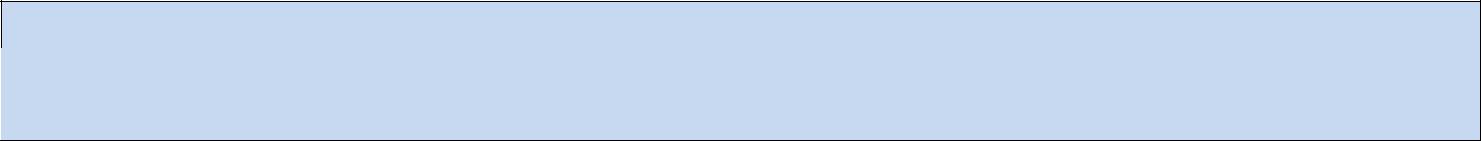 Svi prijavitelji čije su prijave ušle u postupak ocjene, biti će obaviješteni o donesenoj odluci o dodjeli financijskih sredstava programima  /projektima u sklopu Javnog poziva.Podnositelj prijave programa / projekta koji nije prihvaćen ima pravo prigovora na postupak odabira projekata i programa, kojeg podnosi pisanim putem općinskom načelniku u roku od osam (8) dana od dana zaprimanja pisanog obrazloženja iz stavka 1. ovog članka.Prije konačnog potpisivanja ugovora s korisnikom sredstava, a temeljem procjene Povjerenstva, davatelj može tražiti reviziju obrasca proračuna, kako bi procijenjeni troškovi odgovarali realnim troškovima u odnosu na predložene aktivnosti.Podnositelji prijava kojima nije odobreno financiranje projekata i programa zbog niskog broja bodova imaju pravo uvida u konačni broj bodova, uz pravo općine na zaštitu tajnosti podataka o osobama koji su stručno vrednovale projekt i program.Ugovor o financiranju odobrenih programa se zaključuje između općine i udruge.Sredstva će se sukladno ugovoru isplaćivati na žiro-račune udruga.9. POPIS DOKUMENTACIJE ZA PROVEDBU JAVNOG POZIVA1. Pravilnik o financiranju programa, projekata i javnih potreba sredstvima proračuna Općine Rovišće; 2. Javni poziv;3. Obrazac 3. Upute za prijavitelje;4. Obrasci za prijavu programa ili projekta: 	 4.1. obrazac opisa programa ili projekta;     4.2. obrazac proračuna programa ili projekta;Kao prilog financijskom planu dostavljaju se dokumenti na osnovu kojih je isti utvrđen (ponude, izjave suradnika ocijeni koštanja njihovih usluga, procjene troškova i sl.).5. Popis priloga koji se prilažu prijavi;6. Obrazac za ocjenu kvalitete / vrijednosti programa ili projekta; 7. Obrazac izjave o nepostojanju dvostrukog financiranja;8. Obrazac ugovora o financiranju programa ili projekta;9. Obrasci za izvještavanje:  9.1. obrazac opisnog izvještaja provedbe programa ili projekta;  9.2. obrazac financijskog izvještaja provedbe programa ili projekta;  9.3. obrazac izjave o urednom ispunjenju obveze.